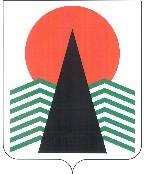 АДМИНИСТРАЦИЯНЕФТЕЮГАНСКОГО РАЙОНАпостановлениег.НефтеюганскО внесении изменений в постановление администрации Нефтеюганского района от 30.06.2017 № 1053-па-нпа «О предоставлении информационной 
и консультационной поддержки социально ориентированным некоммерческим организациям, осуществляющим деятельность в Нефтеюганском районе»В соответствии с Федеральным законом от 06.10.2003 № 131-ФЗ «Об общих принципах организации местного самоуправления в Российской Федерации», Уставом Нефтеюганского муниципального района Ханты-Мансийского автономного округа – Югры, муниципальной программой Нефтеюганского района «Развитие гражданского общества», утвержденной постановлением администрации Нефтеюганского района 
от 31.10.2022 № 2062-па-нпа, п о с т а н о в л я ю:1. Внести в постановление администрации Нефтеюганского района 
от 30.06.2017 № 1053-па-нпа «О предоставлении информационной 
и консультационной поддержки социально ориентированным некоммерческим организациям, осуществляющим деятельность в Нефтеюганском районе» следующие изменения:1.1. Констатирующую часть постановления изложить в следующей редакции:«В соответствии со статьей 31.1 Федерального закона от 12.01.1996 № 7-ФЗ 
«О некоммерческих организациях», статьей 15 Федерального закона от 06.10.2003 
№ 131-ФЗ «Об общих принципах организации местного самоуправления 
в Российской Федерации», в целях реализации муниципальной программы Нефтеюганского района «Развитие гражданского общества» (подпрограмма I «Поддержка социально ориентированных некоммерческих организаций 
в Нефтеюганском районе. Развитие форм непосредственного осуществления населением местного самоуправления»), утвержденной постановлением администрации Нефтеюганского района от 31.10.2022 № 2062-па-нпа, 
п о с т а н о в л я ю:».1.2. Пункт 4 приложения к постановлению изложить в следующей редакции:«4. Информационная и консультационная поддержка предоставляется в рамках муниципальной программы Нефтеюганского района «Развитие гражданского общества» (подпрограмма I «Поддержка социально ориентированных некоммерческих организаций в Нефтеюганском районе. Развитие форм непосредственного осуществления населением местного самоуправления») на основании заявления 
СО НКО.».2. Настоящее постановление подлежит официальному опубликованию 
в газете «Югорское обозрение» и размещению на официальном сайте органов местного самоуправления Нефтеюганского района. 3. Настоящее постановление вступает в силу после официального опубликования в газете «Югорское обозрение».4.   Контроль за выполнением постановления возложить на первого заместителя главы Нефтеюганского района Кудашкина С.А.Глава района							А.А.Бочко10.02.2023№ 153-па-нпа№ 153-па-нпа